Publicado en  el 27/06/2014 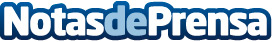 Abengoa donará a la Fundación Focus-Abengoa la obra de su propiedad "San Pedro Penitente de los Venerables", de Bartolomé Esteban Murillo.Abengoa donará a la Fundación Focus-Abengoa la obra de su propiedad "San Pedro Penitente de los Venerables" de Bartolomé Esteban Murillo, un lienzo de valor singular, que fue pintado por el artista sevillano por encargo de Justino de Neve, fundador del Hospital de los Venerables, que en 1685 lo donó al edificio barroco, hoy sede de la Fundación Focus-Abengoa.Datos de contacto:AbengoaNota de prensa publicada en: https://www.notasdeprensa.es/abengoa-donara-a-la-fundacion-focus-abengoa-la Categorias: Artes Visuales http://www.notasdeprensa.es